Informacja szczegółowa na temat egzaminów  dla klas ósmychNależy zastosować się do procedur bezpieczeństwa zawartych w „Wytycznych dotyczących egzaminu ósmoklasisty dla rodziców i uczniów”.Przynosicie ze sobą długopis czarno piszący, można przynieść zapasowy oraz linijkę na egzamin z matematyki. Wszelkie rysunki wykonujecie  długopisem, nie wolno korzystać z  długopisu z wkładem ścieralnym. Nie wolno pożyczać od kolegi długopisu i linijki. Nie wolno wnosić na sale urządzeń telekomunikacyjnych, rozmawiać, ściągać, bo wówczas egzamin będzie unieważniony.Można przynieść butelkę z wodą, którą stawiamy na podłodze przy nodze stolika.Przy wejściu do sali, numer stolika losuje przewodniczący komisji. Zdający zajmuje wylosowany stolik.Jeśli jest jeden zdający w sali, to nie losuje się miejsca.Po zajęciu miejsc, następują czynności organizacyjne. Nauczyciel informuje Was o czasie trwania egzaminu, jak należy kodować, zasadach kontaktowania się z zespołem nadzorującym  - podniesienie ręki – jeśli uczeń chce wyjść lub skończył pracę z arkuszem, używaniu maseczki, procedurach bezpieczeństwa.Każdego dnia egzaminu, po rozdaniu arkuszy zespół nadzorujący informuje Was okonieczności zapoznania się z instrukcją na pierwszej stronie arkusza, a następnie poleca: sprawdzenie kompletności arkusza, tj. czy zawiera (1) zeszyt zadań, (2) kartę odpowiedzi, a w wypadku egzaminu z matematyki - (1) zeszyt zadań, (2) kartę rozwiązań zadań, (3) kartę odpowiedzi, sprawdzenie, czy arkusz zawiera wszystkie kolejno ponumerowane strony, czy czytelne są wykresy, rysunki,sprawdzenie poprawności numeru PESEL na naklejkach. Potem kodujecie arkusz, czyli w wyznaczonych miejscach zapisujecie  swój kod i numer PESEL oraz umieszczacie naklejki: na zeszycie zadań na karcie odpowiedzi na egzaminie z matematyki - także w wyznaczonych miejscach na karcie rozwiązań zadań otwartych.Uczniom  dyslektykom  i piszącym  arkusz dostosowany  komisja koduje prace, czyli zapisuje kod oraz nakleja naklejki w wyznaczonych miejscach. Ci uczniowie nie przenoszą odpowiedzi na kartę odpowiedzi.Można skończyć pisać wcześniej niż 15 minut przed wyznaczonym czasem. Wtedy komisja sprawdza, czy odpowiedzi zostały przeniesione, czy zapisany kod, czy są naklejki i  możecie opuścić salę.Jeśli do końca egzaminu  zostało 15 minut, to uczeń nie może opuścić sali.Na 10 minut przed końcem egzaminu, otrzymacie informacje od nauczyciela, że  zostało 10 minut i powinniście już sprawdzić, czy przenieśliście odpowiedzi na kartę odpowiedzi. (Nie dotyczy dyslektyków i piszących arkusz dostosowany).Kiedy upłynie czas, dostaniecie jeszcze  dodatkowe 5 minut  na sprawdzenie  poprawności przeniesienia odpowiedzi na kartę odpowiedzi. Następnie zamykacie  arkusz i czekacie aż nauczyciel podejdzie i odbierze arkusz. Wtedy możecie wyjść z sali. W sali zostaje jeden wyznaczony uczeń, który będzie do momentu, aż komisja zapakuje prace i zaklei kopertę.Arkusz z języka polskiego i języka angielskiego jest taki sam, czyli składa się z zeszytu zadań oraz karty odpowiedzi.  W zeszycie zadań rozwiązujecie zadania i przenosicie odpowiedzi na kartę odpowiedzi. Arkusz z matematyki składa się z trzech części: zeszytu zadań zamkniętych – czyli w tych zadaniach  trzeba wskazać odpowiedź: A,B, C,D. W środku do wyrwania przez Was  jest karta rozwiązań egzaminacyjnych (tam będą zadania wymagające wykonania obliczeń oraz rysunków. Następnie będzie też karta odpowiedzi do zadań zamkniętych.Na wszystkich egzaminach dyslektycy i piszący arkusz dostosowany nie przenoszą odpowiedzi na kartę odpowiedzi. Na matematyce nie wyrywają ze środka karty rozwiązań zadań egzaminacyjnych.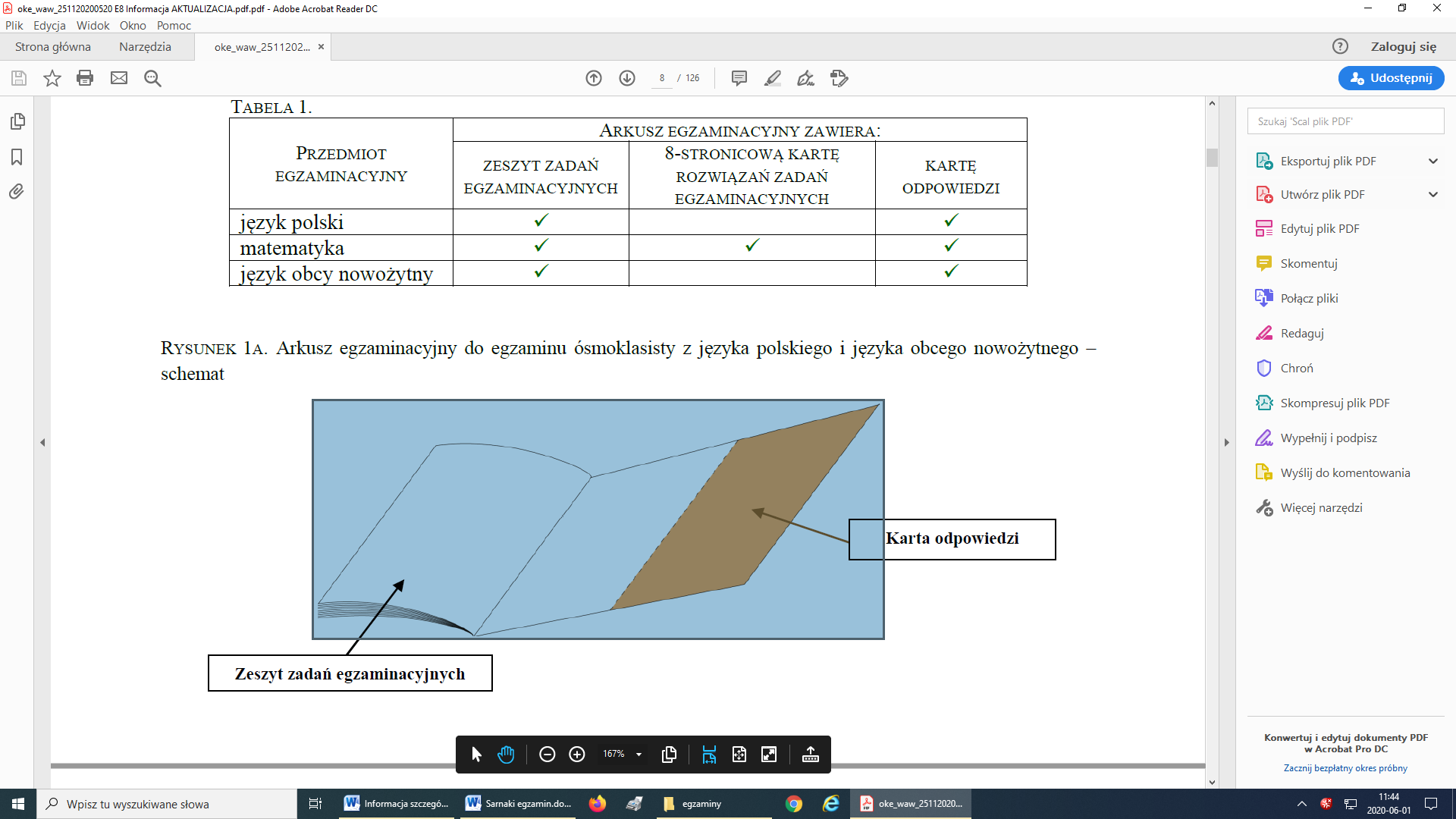 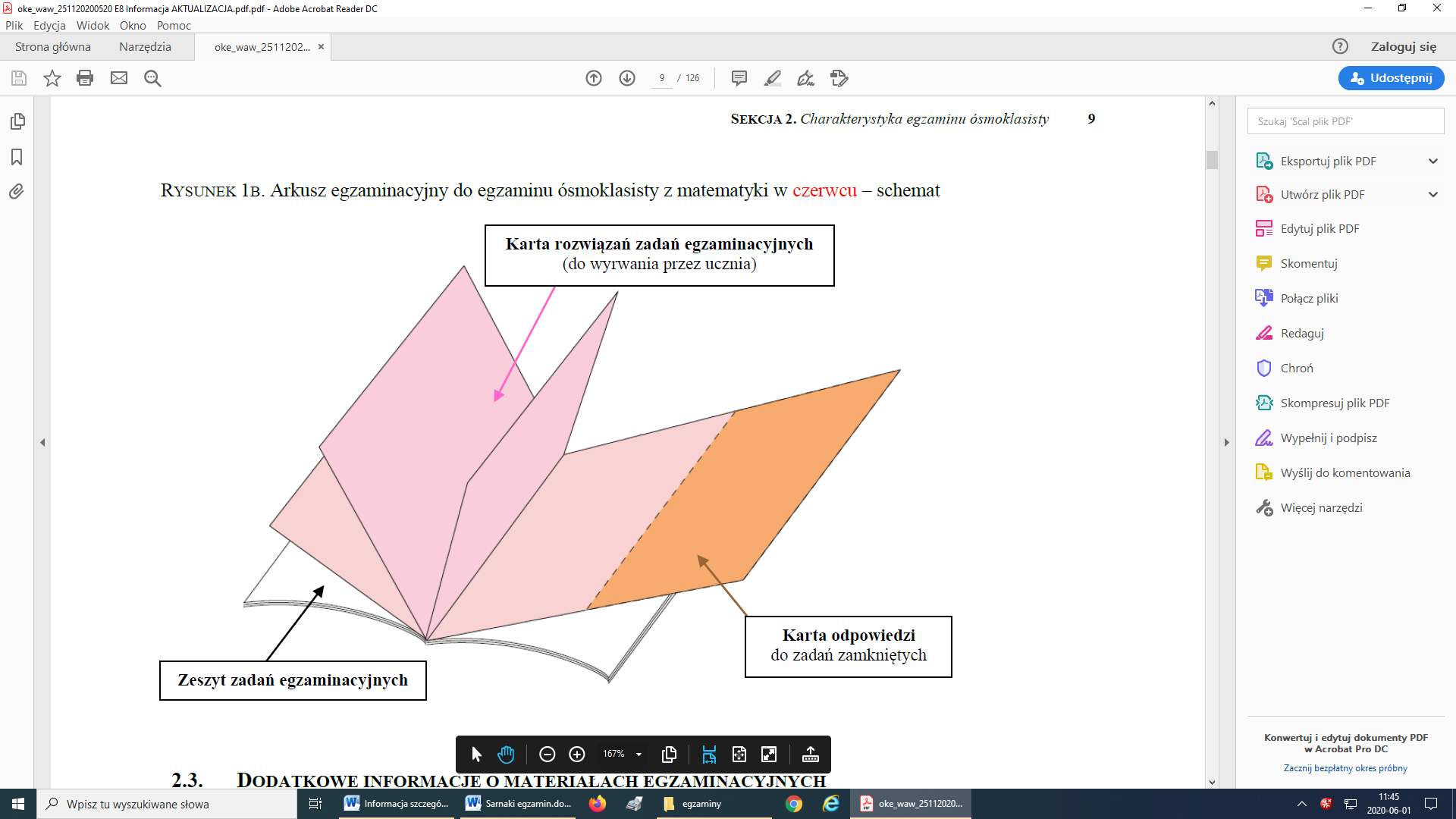 Egzamin jest przeprowadzany w dwóch terminach: głównym i dodatkowym.Do egzaminu w terminie dodatkowym przystępuje uczeń, który nie przystąpił do egzaminu w terminie głównym z przyczyn losowych lub zdrowotnych.

Egzamin ósmoklasisty będzie przeprowadzany w ciągu 3 dni.Terminy dodatkowe egzaminów:07.07.2020 godzina 09.00 - język polski;08.07.2020 godzina 09.00 - matematyka;09.07.2020 godzina 09.00 - język nowożytny.Do egzaminu ósmoklasisty w terminie dodatkowym przystępuje uczeń, który:a. z przyczyn losowych lub zdrowotnych nie przystąpił do egzaminu ósmoklasisty z danego przedmiotu lub przedmiotów w terminie głównym ALBOb. przerwał lub któremu przerwano i unieważniono egzamin ósmoklasisty z danego przedmiotu lub przedmiotów w terminie głównym (również z przyczyn losowych lub zdrowotnych).Do egzaminu ósmoklasisty w terminie dodatkowym przystępuje również uczeń, któremu dyrektor OKE lub dyrektor CKE unieważnił egzamin z danego przedmiotu lub przedmiotów.Do egzaminu ósmoklasisty w terminie dodatkowym zdający przystępuje w szkole, której jest uczniem lub słuchaczem.DZIEŃPRZEDMIOTCZAS TRWANIA EGZAMINU    16.06.2020 g.9.00język polski120 minut    17.06.2020 g.9.00matematyka100 minut 18.06.2020 g.9.00język angielski 
90 minut
90 minut